Муниципальное бюджетное дошкольное образовательное учреждение «Детский сад №1» городского округа ЗАТО Фокино Приморского краяИндивидуальный образовательный маршрут для ребенка дошкольного возраста с РАСНа 2023-2024 учебный год     Разработчики:     Шестопалова С.В.г.Фокино2023 гИндивидуальный образовательный маршрут для ребенка дошкольного возраста с РАСИндивидуальная программа для ребенка с расстройством аутистического спектра составлена с учетом требований Федерального государственного образовательного стандарта ДО (ФГОС).Ребенок с ОВЗ, (как и все остальные дети) в своем развитии направлен на освоение социального опыта, социализацию, включение в жизнь общества. Однако путь, который он должен пройти для этого, значительно отличается от общепринятого: физические и психические недостатки меняют, отягощают процесс развития, причем каждое нарушение по-своему изменяет развитие растущего человека.Среди различных категорий детей, нуждающихся в ранней коррекционной помощи, особое место занимают дети и подростки с выраженными нарушениями умственного развития (умеренной и тяжелой умственной отсталостью) и расстройствами аутистического спектра, которые еще сравнительно недавно не включались в специально организованную образовательно-развивающую среду.Результаты обследования:Родители предоставили пакет документов:	заключение	городской	ПМПК	(требуются	коррекционно-развивающие	занятия	спсихологом, логопедом, дефектологом);Аутизм – это нарушение развития, которое обычно характеризуется задержкой и нарушением социальных навыков, речи и поведения. Аутизм – это расстройство широкого спектра, то есть оно по-разному проявляется у разных людей. Одни дети могут говорить, в то время как другие говорят очень мало, или не говорят вовсе.При отсутствии лечения многие аутичные дети не приобретут навыков общения и могут не научиться правильно, говорить и подобающе вести себя. Лишь единицы могут полностью избавиться от аутизма без какого-либо вмешательства. В такой ситуации вселяет надежду тотфакт, что существует много разных видов лечения, которые могут оказаться достаточно эффективными. Некоторые виды лечения дают существенные улучшения, а некоторые могут иметь небольшой или нулевой эффект. Нет такого лечения, которое помогало бы всем одновременно.Аутичных детей легко узнать по взгляду "погруженному в себя", отсутствию речи или ееЦель: помочь адаптироваться к социуму, содействовать всестороннему максимально возможному его развитию.Основными задачами коррекционной помощи детям данной категории являются:воспитывать интерес к окружающему миру, потребность в общении, расширять круг увлечений;формировать коммуникативные умения и навыки;формировать сенсорное развитие;формировать социально-бытовых умения и навыки  самообслуживания;развивать  и обогащать эмоциональный опыта ребенка;развивать  и корректировать  детско-родительские отношения;повышать  двигательную активность ребенка;стимулировать  звуковую и речевую активности.Целевая группа: программа рассчитана на ребенка дошкольного возраста (4-7 лет) с нарушениями аутистического спектра.Формы и режим занятий. Основная форма – индивидуальные занятия. Продолжительность каждого занятия от 20 до 30 минут в зависимости от состояния ребенка. В процессе занятия педагог обязательно следит за самочувствием ребенка и учитывает его эмоциональное состояние, может полностью изменить составленный план занятия в силу неприемлемости ребенком на данный момент предлагаемых заданий, несмотря на то, что ранее они вызывали у него интерес.процессе занятий с ребенком следует придерживаться некоторых общих рекомендаций по проведению занятий: налаживание эмоционального контакта с ребенком; регулярное систематическое проведение занятий по определенному расписанию;  смена видов деятельности в процессе одного занятия; повторяемость программных задач на разном дидактическом и наглядном материале; игровая форма проведения занятий в соответствии с состоянием эмоционально-личностной сферы ребенка; использование физических упражнений, которые, как известно, могут и поднять общую активность ребенка, и снять его патологическое напряжение; опора на сенсорные анализаторы;Срок реализации программы: программа рассчитана на 3 года.Параллельно оказывается психолого-педагогическая помощь родителям. (Приложение 2) Содержание программы отражает направления коррекционной помощи по основным сферамразвития ребенка дошкольного возраста:1. Социально-коммуникативное – реализует воспитатель;2. Познавательное развитие – реализует воспитатель;3. Речевое развитие – учитель-логопед;4. Художественно-эстетическое развитие - реализует воспитатель;5. Физическое развитие - реализует воспитатель;Модель сопровождения ребенкаКоррекция, развитие и социальное сопровождениеУчитель-логопед	Педагог-психологРодителиПедиатрВоспитательПсихиатрМузыкальныйруководительСоциально-коммуникативное развитие – реализует педагог-психолог.Задачи:формировать произвольную, волевую регуляцию поведения;формировать понимание ласкового обращения и развитие ответных позитивных реакций ребенка — улыбки, ответного взгляда и др.формировать у ребенка представление о себе: узнавать свое имя и откликаться на него (движениями, жестами, поворотом головы, вербально).формировать потребность зрительного контакта «глаза в глаза» при общении.формировать навык преодоления аффективных состояний.	развивать эмоциональную сферу посредством стимуляции ощущений (зрительных, слуховых, тактильных, осязательных, обонятельных и вкусовых);развивать положительные эмоциональные отклики на социальные контакты: получение радости от физического взаимодействия (поглаживания, прикосновения), удовлетворение от игры и нежных, успокаивающих слов взрослого.развивать высшие психические функции и познавательные процессы: внимание, восприятие, мышление, память, произвольное поведение,развивать мелкую моторику рук: уметь попросить предмет, протягивая руку и выполнять хватательный жест (раскрывая и закрывая ладонь), продолжать довольно длительное время играть с ребенком в тайник (прятать лицо ладонями).развивать мимику лица, позы и жесты тела.обучать ребенка адекватно воспринимать и обследовать живые и неживые предметы окружающего пространства.корректировать «полевое» поведение ребенка (бесцельное блуждание по комнате, посредством введения его в деятельность простых манипуляций с сенсорным игровым материалом).Набор дел для занятийСенсорные игры.Показатели успешного развития: начинает осознавать ощущения, которые поступают от его мышц, сухожилий и т. д. и многочисленные повторения которых образуют его телесные ощущения. Отличает себя от других объектов. Обнаруживает избирательность, быстротечность эмоций, сопровождающуюся различными манипуляциями.Познавательное развитие - реализует воспитательЗадачи:формировать  дошкольные знания и представленияформировать  трудовые умения и навыки;развивать  художественно – творческие способности.Формирование у ребенка представлений о себе: узнавать свое имя и откликаться на него (движениями, жестами, поворотом головы, вербально).Складывание разрезных картинок из 3-х- 4х частей, разрезанных по вертикали или горизонтали.Планируемые результаты: ребенок способен заинтересоваться определенными видами деятельности, наблюдает за процессом лепка и рисование; способен совершать простые действия с материалами (например, берет в руки тесто и манипулирует с ним) и повторять определенные движения (возможно, с помощью взрослого): оставляет следы от краски на бумаге, рисует линии фломастером, краской, размазывает пластилин, участвует в совместном рисовании с взрослым; группирует предметы по цвету и по форме; складывает разрезные картинки из 4-х частей; собирает пазлы с помощью взрослого и ребенка; выкладывает чередующийся ряд.3.Речевое развитие – осуществляет учитель- логопедЗадачи:формировать способность к подражанию движений и звуков;формировать способность к зрительного контакта во время общения;развивать  слуховое  внимание;развивать  артикуляционный  аппарат;развивать фонематический  слух;развивать  дыхание (отработка воздушной струи);развивать мелкую моторику;развивать немые проявления ребенка как попытки вступать в контакт с окружающими людьми (использование простых жестов и т.п.);расширять  словарный запас;работать над постановкой звуков.Набор дел на занятие:Планируемые результаты логопедической работы:правильная артикуляция  звуков  в различных позициях;смотрит в лицо;исследует предметы разнообразными способами: рассматривает предмет в руке, переводит предмет из одной руки в другую;реагирует на стимуляцию тактильных ощущений посредством чередования касаний твердой-мягкой, сухой-влажной, теплой-холодной;выполняет скоординированные действия с предметами (ставит кубик на кубик, нанизывает кольца на пирамидку и т.д);налажен контакт глаза в глаза;выделяет отдельный предмет среди других по просьбе взрослого;соотносит знакомый объемный предмет с его плоским изображением;знает основные цвета.Художественно - эстетическое развитие – реализует музыкальныйруководитель.Задачи:формировать умение правильно извлекать звуки с использованием музыкальных инструментов;формировать  навык действовать по образцу, подражать простым движениям под музыку;развивать терпимость к звучанию музыки и пению других людей;	развивать способность визуального контакта через привлечение внимания с использованием звуковых эффектов;развивать  чувства ритма.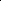 Планируемые результаты: умеет извлекать звуки различными способами, способен приобщаться к ритмически организованным действиям, подражать простым движениям под музыку.Физическое развитиеЗадачи:воспитывать умение сохранять правильную осанку в различных  видах деятельности;развивать общую моторику;развивать  физические качества (ловкость, сила, выносливость,быстроту, равновесия);развивать координацию движений.Упражнения в равновесии:Ходьба по гимнастической скамейке прямо, боком приставным шагом; Ходьба по узкой рейке прямо; Ходьба по веревке прямо и боком;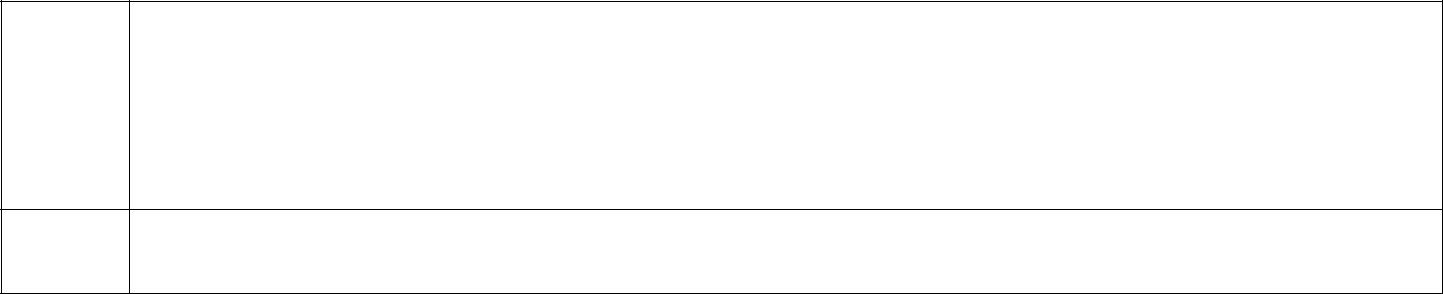 Хождение по ребристой дорожке, массажным коврикам.Ползание, лазание:Ползание на четвереньках по полу:Планируемые результаты: умеет владеть мячом; ходить по гимнастической скамейке без помощи взрослого; лазать по шведской стенке; прыгать на батуте; ползать на четвереньках по гимнастической скамейке; прыгать на двух ногах.Коррекционно-развивающие занятия в традиционной форме в программе не представлены. Так как они имеют гибкую структуру. В их основе лежит набор дел, который меняется в зависимости от доминирующих интересов ребенка и стереотипных пристрастий.Общий мониторинг коррекционно-развивающейся деятельности показал, что ребенок достиг следующих результатов:Появился контакт  «глаза в глаза»;Наиндивидуальных занятиях  со специалистами сидит за столом и занимается;Научился дуть на салфетку, снежинку, на ватку, в трубочку;Появились гласные звуки [а], [у], [и] и согласные [б], [м] требуют дальнейшей автоматизации;Различает цвета, геометрические фигуры;Появился указательный жест;Частично приобрел навыки самообслуживания;Избирательно играет с детьми;Откликается на свое имя и выполняет инструкции;Фиксирует взгляд на звучащих игрушках, подносит их к уху;Стал более усидчив, практически  исчезло «полевое» поведение;Стал пользоваться туалетом;Понимает обращенную речь, активная речь отсутствует.Результаты, полученные в ходе нашей работы дали положительную динамику в развитии ребенка. Но в процессе работы был выявлен ряд особенностей, требующий корректировки:материально-техническое оснащение (сенсорная комната, оснащение кабинетов специалистов методическим и дидактическим оборудованием);методическое оснащение (пополнение библиотечного фонда специальной литературой);уровень подготовки педагогов (повышение квалификации с детьми ОВЗ);введение в штат учителя-дефектолога, тьютера.Приложение 1Модель взаимодействия специалистов.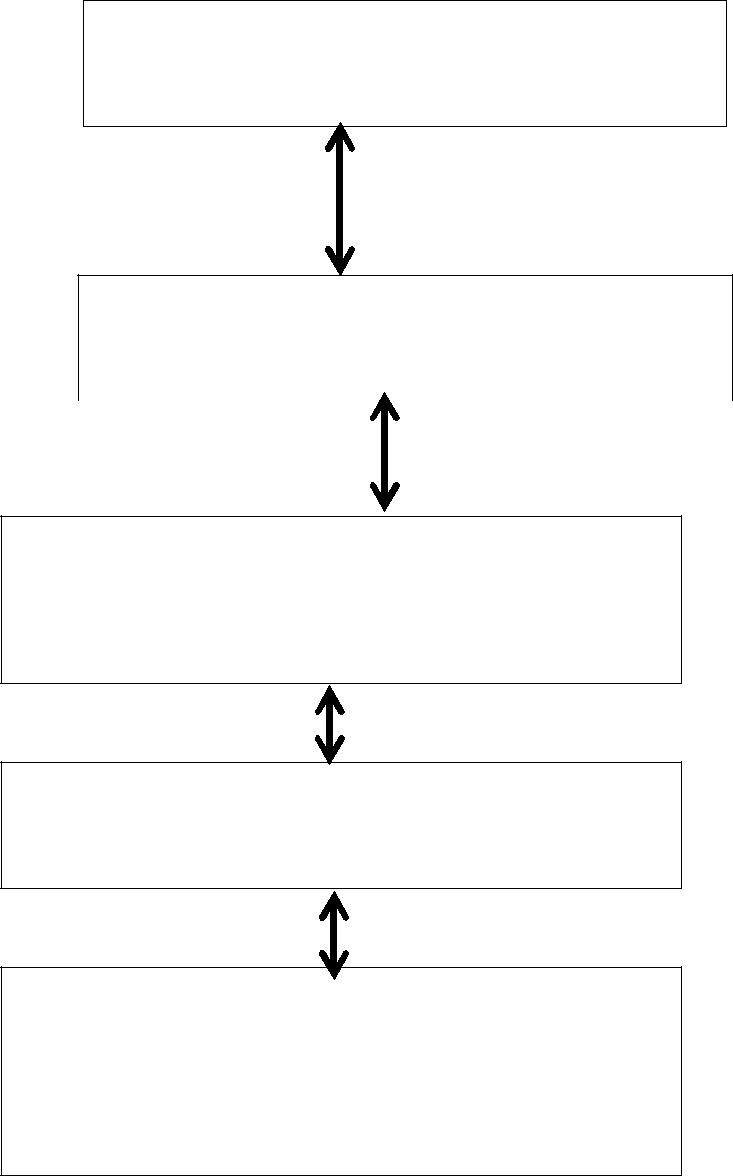 Заявка родителей,  педагоговОбследование ребенкаспециалистами ППкСоставление предварительногозаключения ПМПкГородская ПМПКВыработка рекомендаций ПМПК,решение ПМПК вопроса об условияхобучения и воспитания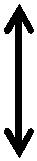 Приложение 2Родителям	ребенка	ежемесячно	выдаются	памятки,	буклеты	и	рекомендации.	Такжепроводятся различные мероприятия:консультации;индивидуальные беседы;тренинги.Родители должны быть твердо нацелены на результат и на успех, проявлять терпение:ребенку необходимо создать психоэмоциональный комфорт, чувство уверенность и безопасности. И только после этого можно приступать к обучениюпри занятиях с ребенком следует правильно ставить цели и все решать постепенно. Сначала ребенку нужно избавиться от страхов, научиться справляться со вспышками агрессии, подключайте ребенка к общественным делам и занятиямродителю нужно понять, что их ребенку тяжело жить в этом мире и научиться его понимать, причем постоянно комментируя словами то, что он делает. Называйте вслух те предметы, которые он трогает, дайте ребенку подержаться за предмет, таким образом вы будете развивать сенсорное развитие – зрение, осязание. Дети с аутизмом требует многократного повторения названия предметов, его описания и назначения. Такой метод расширяет внутренний мир ребенка и подталкивает ребенка к выражению своих эмоций;вовлекайте ребенка в совместную деятельность с помощью игр, например, лото, домино, мозаика, пазлы;когда ребенок очень занят каким-то предметом, игрушкой или действием, начинайте комментировать, но «пропустите» какое-то название и это будет провоцировать ребенка произнести нужное слово;во время игр с предметами, создавайте смысл игры. Например, при игре с кубиками, стройте поезд, дом, из бумаги можете сделать салют;играйте не в сюжетно-ролевые игры, которых боятся дети-аутисты, а в игры, где есть четко установленные правила. Повторять такую игру нужно много раз и сопровождать это своими комментариями. Ребенок запомнит правила и игра станет для него неким ритуалом, ведь дети с аутизмом любят строго определенную последовательность и правила;аутисты не понимают мимики, поэтому их нужно этому учить. Включайте ребенку мультфильмы, где у героев понятная и выразительная мимика. Пусть ребенок учится угадывать мимику, используйте стоп-кадр, пусть ребенок увлечется процессом, тогда вы сможете поиграть в игру вместе и без мультфильма. Угадывайте настроение по выражению лица другу друг;старайтесь приобщать ребенка к театральным представлениям. Сначала ребенок будет отказываться, причем с бурным сопротивлением, но при постоянной настойчивости ребенок подчинится вам. Не забудьте поощрить своего малыша;для того, чтобы ребенок понимал, что такое хорошо и плохо, начните читать сказки и комментируйте действия, почем это плохо или хорошо. Потом предлагайте ребенку поиграть и придумать истории самому. В ход игры задействуйте куклы или другие игрушки.монотонности, ритуальным или стереотипным движениям.  Они не хуже и не лучше обычныхмонотонности, ритуальным или стереотипным движениям.  Они не хуже и не лучше обычныхдетей,  они  просто  другие.Эти  дети   нуждается  в  постоянном,индивидуальном   контроле  исопровождении взрослых в любом виде деятельности.Изучив литературу о РДА, члены ППк  детского  садасоставили  индивидуальнуюпрограмму развития.сопровождениеЦентры реабилитацииМедицинское сопровождение1.Игры  на  идентификацию  (нахождение  такого  же)  содержат  разнообразныеИгры  на  идентификацию  (нахождение  такого  же)  содержат  разнообразныеИгры  на  идентификацию  (нахождение  такого  же)  содержат  разнообразныекартинки  с  изображением  знакомых  предметов.  К  ним  относятся  лото,  гдекартинки  с  изображением  знакомых  предметов.  К  ним  относятся  лото,  гдекартинки  с  изображением  знакомых  предметов.  К  ним  относятся  лото,  гдеребенок  подбирает  абсолютно  одинаковые  пары.Соотнесениереальногопредмета с изображенным на рисунке.2.Игры направленные  на выделение части и целого(разрезные картинки из 4-6Игры направленные  на выделение части и целого(разрезные картинки из 4-6Игры направленные  на выделение части и целого(разрезные картинки из 4-6частей,   кубики,   игры-головоломки   «Магическийквадрат»,«Танграм»,«Колумбово яйцо», «Блоки Дьенеша».)3.Игры на классификацию. Что какого цвета?», «Подбери по форме», «Большие иИгры на классификацию. Что какого цвета?», «Подбери по форме», «Большие иИгры на классификацию. Что какого цвета?», «Подбери по форме», «Большие ималенькие». «Волшебная машина». Собирание форм в единую композицию намаленькие». «Волшебная машина». Собирание форм в единую композицию намаленькие». «Волшебная машина». Собирание форм в единую композицию намагнитном полотне: по форме, цвету, величине4.Игры   на   сериацию.   Учить   выстраивать   предметы   в   определеннойИгры   на   сериацию.   Учить   выстраивать   предметы   в   определеннойИгры   на   сериацию.   Учить   выстраивать   предметы   в   определеннойпоследовательности, большой, средний, маленький, снова большой  -  «Какойпоследовательности, большой, средний, маленький, снова большой  -  «Какойпоследовательности, большой, средний, маленький, снова большой  -  «Какойтеперь?».  Освоение  сериации  в  образной  форме  способствует  проигрываниетеперь?».  Освоение  сериации  в  образной  форме  способствует  проигрываниетеперь?».  Освоение  сериации  в  образной  форме  способствует  проигрываниесказок настольного плоскостного театра  «Репка»,  «Колобок», где персонажисказок настольного плоскостного театра  «Репка»,  «Колобок», где персонажисказок настольного плоскостного театра  «Репка»,  «Колобок», где персонаживыстраиваются согласно сюжету в определенной последовательности друг завыстраиваются согласно сюжету в определенной последовательности друг завыстраиваются согласно сюжету в определенной последовательности друг задругом.- «Кто теперь?»5.Игры  на  развитие  двигательных  навыков,  мелкой  моторики  рук.завязыватьИгры  на  развитие  двигательных  навыков,  мелкой  моторики  рук.завязыватьИгры  на  развитие  двигательных  навыков,  мелкой  моторики  рук.завязыватьшнурки  и  застегивать  пуговицы,  Пальчиковые  игры:  кулачки,  лапки  и  т.п.шнурки  и  застегивать  пуговицы,  Пальчиковые  игры:  кулачки,  лапки  и  т.п.шнурки  и  застегивать  пуговицы,  Пальчиковые  игры:  кулачки,  лапки  и  т.п.Выкладывать  фигуры  из  палочек,  открывать  и  закрывать,  раскручивать  иВыкладывать  фигуры  из  палочек,  открывать  и  закрывать,  раскручивать  иВыкладывать  фигуры  из  палочек,  открывать  и  закрывать,  раскручивать  изакручивать  крышки  коробок,  банок,  бутылок,  отстегивать  и  пристегиватьзакручивать  крышки  коробок,  банок,  бутылок,  отстегивать  и  пристегиватьзакручивать  крышки  коробок,  банок,  бутылок,  отстегивать  и  пристегиватьприщепки, нанизывать бусины6.Обучение пониманию речевых инструкций (заданий, требований) и выполнениеОбучение пониманию речевых инструкций (заданий, требований) и выполнениеОбучение пониманию речевых инструкций (заданий, требований) и выполнениеих  с  помощью  двух  взрослых  (один  называет  действие,  другой  помогаетих  с  помощью  двух  взрослых  (один  называет  действие,  другой  помогаетих  с  помощью  двух  взрослых  (один  называет  действие,  другой  помогаетребенку его выполнить).7.Игры на формирование знаний частей тела.2.Побуждение ребенка смотреть на лицо взрослого, позвавшего его.3.Формировать у ребенка представление о собственном теле.4.Бросание шариков или других мелких предметов в сосуд с узким горлышком.5.Перекладывание предметов из одной коробки в другую.6.Открывание и закрывание коробок, деревянных яиц, матрешек.7.Нанизывание шаров на шнур («бусы»).8.Действия с предметами разного цвета, формы, величины.9.Знакомство с цветами радуги.10.Выбор по образцу и инструкции  (например работа с домашними животными,картинки лежат на столе по 6 штук) «Дай кошку» и .т.д11.Выбор предметов игрушек по картинке12.Группировка различных парных предметов по величине.13.Собирание вкладных кубов.14.Складывание матрешки, осмысленное соотнесение ее частей15.Нанизывание колец маленькой пирамиды на стержень, подбирая их строго поубывающей величине (пирамида из 5 колец)16.Складывание простейших фигур из счетных палочек по показу и по образцу.17.Складывание разрезных картинок из 2-х и 3-х разрезанных по вертикали илигоризонтали.18.Постройки из детских наборов строительного материала.19.Выкладывание прямого ряда из мозаики одного, затем разного цвета.20.Выкладывание “чередующегося ряда” через один элемент: синий - красный -синий и т. д. на усложнение.21.Обучать  навыкам  рисования  по  показу взрослого:  проводить  линии  пальцем(пальцами) рук по муке, насыпанной на разделочной доске (подставке, тарелке),рисовать толстым фломастером.22.Учить узнавать  круг. Рисование  фигуры – круг  на листе бумаги при помощитрафарета. Штриховка круга в заданном направлении.23.Учить проводить в разных направлениях прямые линии: наклонные, короткие(ленточки, длинные дорожки), пересекать их (забор, лесенка).1.Поглаживание  и  легкое  пощипывание  щек  для  активизации  мимическоймускулатуры, выполнение простой артикуляционной гимнастики с помощьювзрослого: улыбнуться, вытянуть губы трубочкой.2.Обучение играм, направленным на тренировку правильного выдувания воздуха(отработка силы воздушной струи).3.Обучение  подражанию  разным  звукам  и  шумам,  вызванным  простымидвижениями рук и губ взрослого, обучение имитации забавных звуков (буль-булъ, хлоп-хлоп).4.Обучение произнесению гласных звуков (a-a).5.Обучение произнесению первых простых слов в смысловой связи (ма-ма; па-па; баба).6.Повторение действий взрослого со звуками и предметами во время занятий иигр.7.Обучение пониманию речевых инструкций (заданий, требований) и выполнениеих с помощью двух взрослых (один по-называет действие, другой помогаетребенку его выполнить).8.Обучение  действиям  без  предметов  (сожми-разожми  кулак)  и  с  предметами{сжать-разжать губку или резиновый мяч), укрепляющими мышцы рук.9.Обучение тонкомоторным действиям с прищепками (закрепление прищепок накраях картонной коробки), укрепление мышц пальцев рук.10.Обучение  соотнесению слова с соответствующим ему действием (дай, на, иди,стой, нельзя и др.).1.Использовать:   детские   песенки,   сказки,   стихи   содержанием   которыхИспользовать:   детские   песенки,   сказки,   стихи   содержанием   которыхпредусмотрено   изменение   голоса   взрослого,   его   мимики   («Мишка-предусмотрено   изменение   голоса   взрослого,   его   мимики   («Мишка-косолапый», «Серенькая кошечка», «Дудочка» и др.).2.Развивать   путем   многократных   и   длительныхповторений слуховоепредсказания - учить прислушиваться к невидимым игрушкам, предметам.предсказания - учить прислушиваться к невидимым игрушкам, предметам.Учить  различать  и  ориентироваться  на  интонацию:  кроткую  и  суровую,Учить  различать  и  ориентироваться  на  интонацию:  кроткую  и  суровую,вопросительную и побудительную, а также интонацию запрета и поощрения.вопросительную и побудительную, а также интонацию запрета и поощрения.Корректировать повышенную реакцию ребенка на слуховые раздражители.Корректировать повышенную реакцию ребенка на слуховые раздражители.При  этом  учитываем,  что   мальчик  может  быть  очень  чувствительным кПри  этом  учитываем,  что   мальчик  может  быть  очень  чувствительным кслабым раздражителям.3.Знакомство с музыкальными инструментами4.Учить   правильно,   извлекать   звуки   с   использованием   музыкальныхУчить   правильно,   извлекать   звуки   с   использованием   музыкальныхинструментов.5.Учить действовать по образцу, подражать простым движениям, выполнятьУчить действовать по образцу, подражать простым движениям, выполнятьинструкцию.6.Работа над дыханием.7.Развивать танцевальные движения и игровые действия с предметамиРазвивать танцевальные движения и игровые действия с предметами8.Обучать    использовать  предметы,  издающих  звуки(звучащая  игрушка,барабан   и   др.)   и   формировать   соответствующих   движений   руки,барабан   и   др.)   и   формировать   соответствующих   движений   руки,вызывающих эти звуки;9.Обучать различению звуков, производимых предметами.Обучать различению звуков, производимых предметами.10.Учить определять местоположения источника звука, тренировка слуховогоУчить определять местоположения источника звука, тренировка слуховоговосприятия (свисток, погремушка)пролезание в обруч;подлезание под дугу;пролезание в обруч;подлезание под дугу;пролезание в обруч;подлезание под дугу;пролезание в обруч;подлезание под дугу;лазание по гимнастической  стенке, перелезание с пролета на пролет.лазание по гимнастической  стенке, перелезание с пролета на пролет.лазание по гимнастической  стенке, перелезание с пролета на пролет.лазание по гимнастической  стенке, перелезание с пролета на пролет.3.Прыжки:Прыжки на двух ногах на месте разными способами;Прыжки на двух ногах на месте разными способами;Прыжки на двух ногах на месте разными способами;Прыжки на двух ногах на месте разными способами;Прыжки на одной ноге;Прыжки на одной ноге;Прыжки на одной ноге;Прыжки на одной ноге;Подпрыгивание на двух ногах, продвигаясь впередПодпрыгивание на двух ногах, продвигаясь впередПодпрыгивание на двух ногах, продвигаясь впередПодпрыгивание на двух ногах, продвигаясь вперед4.Бросание, ловля, метание:Бросание, ловля, метание:Бросание, ловля, метание:Бросание, ловля, метание:Перебрасывание мяча друг другу;Перебрасывание мяча друг другу;Перебрасывание мяча друг другу;Перебрасывание мяча друг другу;Бросание мяча вверх, в стороны; метание в цель.Бросание мяча вверх, в стороны; метание в цель.Бросание мяча вверх, в стороны; метание в цель.Бросание мяча вверх, в стороны; метание в цель.5.Учить выполнять общеразвивающие упражнения:Учить выполнять общеразвивающие упражнения:Учить выполнять общеразвивающие упражнения:Поднимать руки вверх, вперед, в стороны; Опускать и поворачивать голову  вПоднимать руки вверх, вперед, в стороны; Опускать и поворачивать голову  вПоднимать руки вверх, вперед, в стороны; Опускать и поворачивать голову  вПоднимать руки вверх, вперед, в стороны; Опускать и поворачивать голову  всторону;сторону;сторону;сторону;Наклоняться вперед; Приседать.Наклоняться вперед; Приседать.Наклоняться вперед; Приседать.Наклоняться вперед; Приседать.6.Учить прыгать на батуте.Учить прыгать на батуте.Учить прыгать на батуте.Учить прыгать на батуте.7.Выполнять упражнения на большом гимнастическом мяче.Выполнять упражнения на большом гимнастическом мяче.Выполнять упражнения на большом гимнастическом мяче.Выполнять упражнения на большом гимнастическом мяче.8.Упражнения на гимнастическом мате.Упражнения на гимнастическом мате.Упражнения на гимнастическом мате.Упражнения на гимнастическом мате.9.Упражнения с мешочком, мячом сидя на лавке.Упражнения с мешочком, мячом сидя на лавке.Упражнения с мешочком, мячом сидя на лавке.Упражнения с мешочком, мячом сидя на лавке.10.Упражнение на балансировочной доске.Упражнение на балансировочной доске.Упражнение на балансировочной доске.Упражнение на балансировочной доске.МБДОУ детский сад № 1